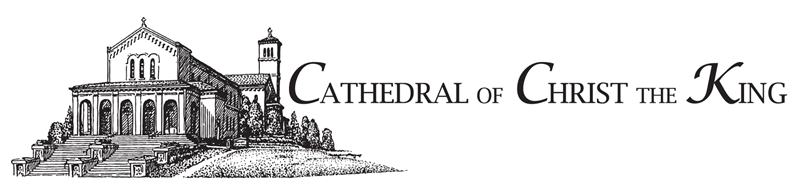 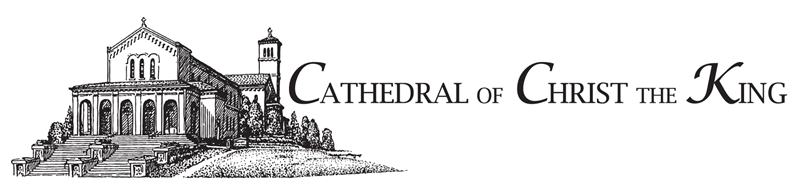                 Fr. Andrew’s Summer Challenge!                                      Part III – Now what do I do?  Here are some ideas…-exercise								-go to a jazz jam session
-call a friend								-visit a cemetery and read the gravestones
-study, do your homework						-study your favorite religious book
-write a handwritten letter to friends or family			-write a letter
-talk to a family member in your home				-write a poem
-catch up on needed sleep						-write a story, play, song or script
-read something related to a hobby					-send a thank you card
-telephone a relative - see what grandma is up to.			-make and fly a kite
-clean your room 							-play in a band
-start a home improvement project					-go to a café and study
-practice an instrument						-go to a café and visit a friend
-go to a museum							-road trip!
-go to a sporting event							-observe an up-and-coming artist
-go for a bike ride							-take an adventure trip
-tell mom you love her; ask about her childhood			-go for a walk
-rent or check out from the library a foreign film			-Pray
-look at your baby pictures; get your folks to tell stories		-call your Mother (Dad won’t mind either)
-make a movie								-Play some games with kids
-help a family member with homework				-Clean a room
-help your parents							-Learn a song
-go skiing								-Pray
-go mountain biking							-Sing together 
-work on a yard or house project					-Bake something new
-study a foreign language						-Catch up on projects
-prepare a tasty meal							-Memorize Scripture
-volunteer at a local institution i.e. hospital				-Read a book
-go to a quiet field and count stars					-Paint a picture
-ask a question of your parents					-Color
-work in the garden							-Read some more books
-listen to a great radio station 						-Listen to a new piece of music
-read the newspaper							-Refinish a piece of furniture
-do a triathlon								-Make paper airplanes
-go to the library							-Research your family history
-visit an historical society						-Cook, then invite people to the house
-explore a new neighborhood						-Order pizza, then invite people to the house
-spend time w/your pet						-Make a date with someone – special!
-help a friend								-Listen, truly listen, to someone in need
-tell your brother or sister that you love him or her			-Pray some more
1 - Talk to someone. Your spouse or kids is a good place to start. Also, you might consider catching up with a friend or family member.

2 - Read. Magazines, newspaper, books, etc. It's all good, and good for you.

3 - Go for a walk. With someone or alone. It's healthy, plus you'll get a chance to talk with someone one on one if you take them with you.

4 - Take up a hobby. Guitar, woodworking etc. The thing doesn't matter. It's the doing that does. You can do it at home or sign up for a class. It's not that difficult and you might just have some fun.

5 - Go for a drive. Preferably somewhere you enjoy.

6 - Do a puzzle. Crossword, jigsaw, etc.

7 - Clean up the place. The house, the garage, your computer. There's always something that needs either cleaning or tidying up.

8 - Play with your kids. Enough said.

9 - Repair something. There's always something broken, why not go fix it.

10 - Learn something. Either at home, or away at a class or in a course. Learn a new language, get a degree. It's all possible.

11 - Write. Novels, short stories, poems, songs or letters, e-mail. Your choice.

12 - Play a sport. Basketball, volleyball, football, baseball. There's a ton of them to choose from, all good for your physical health, plus the social aspect will help keep your mood light.

13 - Do some landscaping. Yard work. It's all out there waiting.14 - Go out for a long dinner. Preferably with someone you like.

15 - Plan an event. Family, work, friends. Family reunion? Class reunion? A local dance?

16 - Visit a friend. Or an enemy. Someone. Anyone.

17 - Workout. At home or at a gym. Or go swimming or play tennis. Or golf.

18 - Play games. Board games, social games, any kind of game. Most of them are fun.

19 - Socialize with others. Shoot pool. Throw a party.

20 - Make a fancy meal. What sounds good?

21 - Go somewhere you've never been. How about rowing a boat across a lake? Or go sit on a bench outside of a store at a strip mall and watch the people come and go.

22 - Go to a sporting or entertainment event. A ball game, or a play, concert or comedy club. Whatever you like.

23 - Go dancing. Regular or country. Both are pretty fun.

24 - Join a club. Computer, chess, dancing etc.

25 - Start a business. At home or with a parner. Whatever kind you like. You'll probably have some fun while doing it.

26 - Dream about what you would like to change in your life.  Imagine new possibilities for yourself.  Now take the time to make them come true.

27 - Pray.  Set aside a few minutes each day to check in with the Lord.  Listen to the Scriptures.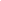 